	As I start this Newsletter this morning, my spirit is stirred within! I see a world out of control. It seems there’s a spirit of madness sweeping over the masses – a blindness and spiritual delusion. People are throwing their moral restraints to the wind and fulfilling every lust and worldly desire. The Spirit of God is crying unclean, unclean to our ungodly generation. Satan, the god of this world has filled the whole globe with chaos and confusion. If you keep up with the news lately, you hear of wars and rumors of wars, nation is against nation, threats between world powers. A spirit of rebellion is working in the hearts of people because they have turned away from God. Fighting is everywhere. Gangs and violence and bloodshed now fills our streets. I don’t know who will become our next president, but mark it down - either way there is such animosity and hatred between the two parties that it may catapult us into mass demonstrations and anarchy in our streets. We’re on the verge of a racial war as it stands now. Satan has done his job well, the scourge of drugs and alcohol and promiscuity is taking over our society. America has lost her way. She’s polluted with sexual sins and perversions of every kind. The earth is defiled under the inhabitants thereof because they have transgressed God’s Holy Laws and rejected His commandments. Nothing is Holy or decent anymore! Isaiah the prophet saw our day over 2700 years ago and prophesied of it – Is. 24:20 – The earth shall reel to and fro like a drunkard, and shall be removed like a cottage; and the transgression shall be heavy upon it; and it shall fall and not rise again. 	So what am I saying? WE NEED A REFUGE! We need a hiding place, a shelter until these calamities are passed. I don’t know when the Lord is coming for His Church but we know it’s soon. I don’t know how much we’ll see or go through before Jesus takes His Church out of here, but until then we must draw near to God and get in that place of safety! If you’re in Church stay there! You cannot afford to be away from God! To be outside of Christ in this hour is a most fearful and unsafe place to be!! God’s judgments are upon America and this evil world who have rejected Him; in the form of calamities, floods, out of control weather, raging fires, earthquakes, torrential rains, flash floods and mudslides, hurricanes and tornado’s. Even the newscasters describe these events that are happening around the world as taking place on Biblical proportions. 	Don’t you think it’s time to run to the Lord and abide in His Presence? We must Pray and seek the Lord more and more. We need those quiet times studying God’s Word and saturating our soul in the anointed scriptures. We must be filled with the Holy Spirit! It’s the only thing that will keep you, give you peace and strength in these last dark hours of time. It is imperative that we spend more time with the Lord!MARY AND MARTHAFor our Scripture reading: Lu 10:38 ¶ Now it came to pass, as they went, that he entered into a certain village: and a certain woman named Martha received him into her house. 39 And she had a sister called Mary, which also sat at Jesus' feet, and heard His Word. 40 But Martha was cumbered about much serving, and came to him, and said, Lord, dost thou not care that my sister hath left me to serve alone? bid her therefore that she help me. 41 And Jesus answered and said unto her, Martha, Martha, thou art careful and troubled about many things: 42 But one thing is needful: and Mary hath chosen that good part, which shall not be taken away from her.	Are you a Mary or a Martha? In this story, one woman gave Jesus her hands, the other gave Him her Heart! One was earthly minded, the other Spiritual. One had peace and the other didn’t. Mary found her place at Jesus’ feet that brought her heart great contentment! A BUSY MARTHA	O Martha, do you really know who just came into your house? Don’t you know who is there? Don’t let this moment pass you by Martha – this man came from the very presence of God! He came to bring something special to your home! O what a grand visit – He’s come with a refreshing – He’s come with strength! Come on Martha, take time to relish the moment – He has something to say to you. He has a message that you need to hear! You must cease from your business, you’re way too busy. O dear Child, empty your hands and sit down at His feet for a while. O Martha, you are cumbered about, loaded and burdened down, your mind is running away with things that need to be done. Your feet are on the move, you’re going and going, the cares have weighed you down – worries and concerns have all but choked the life out of you. O Martha, Martha, Jesus has what you need. You’ll not find help and strength anywhere else. Your hope and peace is only in Him and in His presence. You must slow down daughter, let some things go, shut some things off and spend quality time with your Lord and Master! You just can’t be caterers to people and servers to the world!!  	Don’t you realize He has passed by your way for a purpose? He’s come to deal with your heart, to draw you closer to Him, to touch you Martha in a special way, to refresh you and lift your Heart! You must lay things aside and wait patiently for Him and He will strengthen your heart. There’s a lifting up for you dear daughter, don’t miss it!(As you read this story, put yourself in her place.) You need to hear from Jesus Martha, nothing else matters right now! You can’t keep going like you’re going – you’ll have a mental, physical and Spiritual breakdown unless you take time to sit at Jesus’ feet, in His presence and be taught of Him. Your answer to every question and every problem is at Jesus’ feet my child! At His feet today, you’ll find Hope for tomorrow. By taking time to be still and listen to Him, you will obtain the courage and will to go on. All we need in this last day is to hear from Heaven. The trouble is: “We’re hearing from everyone else”! 	Dear reader, we are now in a time of perplexity and much stress! People everywhere are weary. Satan is using troubles, worries and problems to wear out the saints Job 10:1 – Job cried out in his trial – “My soul is weary.” Martha, you need God’s touch. You need to get in His divine presence. O sister, He came to visit you, He walked right in to your house, it’s time to unload your burdens and cares! (Satan and the enemies of your soul are using people, frustrations, problems and family to get you down) O Martha, Jesus came especially to visit you. He brought you something special from the Father that you need. Take advantage of it and don’t let this golden Heavenly moment pass you by. He came from Glory dear Child and there’s Healing and Blessing in His hands. There is surely wonderful Hope and Comfort in His Words. 	Can I say, if we don’t take more time to spend in God’s presence, we’ll break down in this last hour and may not be ready and watching when Jesus returns. AN HUMBLE MARY	O Mary, what did you learn today? “I want to tell you – I heard from Heaven today! Jesus had just what I needed. I closed some doors, shut down some devices, laid aside the gadgets, opened my Cherished Bible that is full of promises and sat down at Jesus’ feet! I had to clear my mind and become quiet before I could hear the Lord speak to my Heart! I want to tell you – after a while, I heard Him – He touched my soul! I found peace at His feet. I got something now that the devil and others cannot take away. I tell you, the world doesn’t have this! All it has to offer is irritation, vexation, fear and worry. But Jesus has your answer! He’s got everything you need. There’s blessed calmness and assurance at His dear feet!”ACCESS INTO THIS BLESSED GRACERom. 5:1 ¶ Therefore being justified by faith, we have peace with God through our Lord Jesus Christ: 2 By whom also we have Access by Faith into this Grace wherein we stand, and rejoice in hope of the glory of God. 3 And not only so, but we glory in tribulations also: knowing that tribulation worketh patience; 4 And patience, experience; and experience, hope: 5 And hope maketh not ashamed; because the love of God is shed abroad in our hearts by the Holy Ghost which is given unto us. 	So what’s the Apostle Paul saying here? We are justified by our Faith, which means we are in right standing with God through the shed blood of His Son who paid it all. He saved us, forgave and Redeemed us. We all will have our trials and go through it at times, but the Love of God that is in our hearts, from spending time with the Lord, will bring us into His favor and Grace in every circumstance we face!AT THE THRONE OF GRACEPs 95:6 O come, let us worship and bow down: let us kneel before the LORD our maker. Heb 4:16 Let us therefore come boldly unto the throne of Grace, that we may obtain mercy, and find Grace to help in time of need.	Can I say again, O the Blessedness of being at the Lord’s feet? Let’s go there now ……!As you enter your place of prayer, you know it’s a sacred place – it’s a safe place, it’s where you meet with God. It is there in that place of humility that you acknowledge Him as Lord of all. You bow in Holy Reverence. You realize you are in His very Divine presence. It’s at His feet you relinquish all – you give Him yourself. You realize you’re nothing, but He is everything. You realize just how helpless you are without Him. It is there at His feet you learn to trust, because you know He is Faithful. It’s a place of worship – you bow at His dear feet with your gift, your offering of Thanksgiving and Praise! You give Him Glory due to His name because He Loved you, accepted you and saved you! You know you’re His child and He won’t withhold good things. It is there you thank Him for every time He has touched you in your times of need. O to be in His presence! It’s a special place where you call to memory the times He has moved for you – healed and answered prayer, how He’s made a way and supplied your needs. You realize this is the only way to approach Him. You enter His gates with thanksgiving and come before His presence with singing. You rejoice with gladness. You know with this spirit of humility you have His attention. You’ve poured out your love, your praise and it has won His Divine Favor – you have His heart and He has yours and now with great confidence you lift up your head, you look into your Lord’s face and as your eyes meet His – you see in them His tender mercies – you’re now at His throne of Grace with another request and another need – it’s another burden, a new trial you have brought before Him. You realize you’ve been here before. As a matter of fact, you’ve been here many times through the years. You’re very familiar with this place, familiar with the tears – it seems you still see the puddle of them from the time before. But O you got your answer! It was at His dear feet you felt the burden lift – He took it – lifted it, answered and brought you Victory and you know this time is no different! He’s the same God now as then. He hasn’t changed – He still cares! His mercy is everlasting, His Grace abundant and sufficient, His Love still strong and pure. You know you have His heart this time too. Yes Lord, at your feet I come! Always remember, Good things happen at the Lord’s dear Feet! Won’t you bow at Jesus’ feet today! Bring Him your every burden and care and unload it all. Don’t let this day pass you by. Take the time now to renew in His presence. You need Him now more than ever!  Don’t be like Martha! All she had to offer Jesus was a frustrated spirit, noisy pots and pans, a red face and tired hands. But Jesus said – “Mary hath chosen that good part that shall not be taken from her!” She obtained something so good that money could not buy! While others were busy rushing about, she took time with the Lord and it put something in her soul that would keep her and take her through! 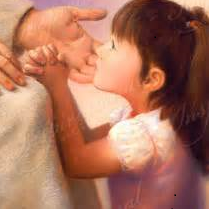 O to come into His presence as a little child! Come now and give Him your all! May God Bless my Readers!!